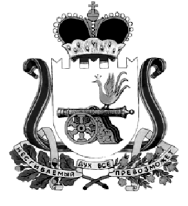 Совет депутатов КАМЕНСКОГО  сельского   поселения кардымовского района Смоленской областиР  Е  Ш  Е  Н  И  Еот  «15» февраля  2022 г                                                                    № 10    Заслушав и обсудив отчет  о деятельности Контрольно-ревизионной комиссиимуниципального образования «Кардымовский  район» Смоленской области по осуществлению полномочий  Контрольно-ревизионной комиссии муниципального образования Каменского сельского поселения Кардымовского района  Смоленской области за 2021 год, Совет депутатов Каменского сельского поселения Кардымовского района Смоленской области          Р Е Ш И Л:Принять к сведению отчет о деятельности  Контрольно - ревизионной комиссии муниципального образования «Кардымовский район» Смоленской области по осуществлению полномочий Контрольно-ревизионной комиссии муниципального образования Каменского сельского поселения Кардымовского района Смоленской области за 2021 год.Настоящее решение вступает в силу  со дня его  подписания. Глава муниципального образованияКаменского сельского поселенияКардымовского района Смоленской области                                                                                  В.П. ШевелеваУТВЕРЖДЕНПостановлением Контрольно-ревизионной комиссии муниципального образования «Кардымовский район» Смоленской области                                                                   от «15» февраля 2022 г.  № 5                                                                                      _____________ Т.Д. КрупскаяОТЧЁТо деятельности Контрольно-ревизионной комиссии муниципального образования «Кардымовский район» Смоленской области по осуществлению полномочий Контрольно-ревизионной комиссии муниципального образования Каменского сельского поселения Кардымовского района Смоленской области за 2021 годНастоящий отчёт о деятельности Контрольно-ревизионной комиссии муниципального образования «Кардымовский район» Смоленской области (далее – Контрольно-ревизионная комиссия) по осуществлению полномочий Контрольно-ревизионной комиссии муниципального образования Каменского сельского поселения Кардымовского района Смоленской области за 2021 год (далее - Отчёт) представляется в Совет депутатов Каменского сельского поселения Кардымовского района Смоленской области в соответствии с требованиями ст. 19 Федерального закона от 07.02.2011 № 6-ФЗ «Об общих принципах организации и деятельности контрольно-счетных органов субъектов Российской Федерации и муниципальных образований» (далее – Федеральный закон № 6-ФЗ), на основании Соглашения о передаче Контрольно-ревизионной комиссии полномочий Контрольно-ревизионной комиссии Каменского сельского поселения по осуществлению внешнего муниципального финансового контроля от 28 декабря 2020 года №2 (далее – Соглашение №2).Отчет подготовлен инспектором Контрольно-ревизионной комиссии  - Лифке Ларисой Леонидовной.В соответствии с Уставом муниципального образования «Кардымовский район» Смоленской области Контрольно-ревизионная комиссия является постоянно действующим органом внешнего муниципального финансового контроля. Основные полномочия Контрольно-ревизионной комиссии определены Бюджетным кодексом Российской Федерации (далее – БК РФ), Федеральным законом № 6-ФЗ, Областным законом от 17.11.2011г. №101-з «Об отдельных вопросах организации и деятельности контрольно - счетных органов муниципальных  образований Смоленской области». Деятельность Контрольно-ревизионной комиссии в 2021 году осуществлялась в соответствии с Положением о Контрольно-ревизионной комиссии муниципального образования «Кардымовский район» Смоленской области, утвержденного Решениями Кардымовского районного Совета депутатов от 28.08.2013 года № 62, от 23.09.2021 года № 48 «Об утверждении Положения о Контрольно-ревизионной комиссии муниципального образования «Кардымовский район» Смоленской области», Регламентом Контрольно-ревизионной комиссии, а также с планом работы Контрольно-ревизионной комиссии на 2021 год, утвержденным постановлением Председателя Контрольно-ревизионной комиссии от 25.12.2020 г. №4. Основным направлением деятельности Контрольно-ревизионной комиссии, как органа муниципального финансового контроля, в соответствии с переданными полномочиями, является контроль за исполнением бюджета Каменского сельского поселения Кардымовского района Смоленской области.В соответствии со ст. 265 Бюджетного кодекса Российской Федерации Контрольно-ревизионной комиссией осуществлялись все формы финансового контроля. Важным аспектом в работе Контрольно-ревизионной комиссии является не только выявление нарушений и недостатков в ходе проведения экспертно-аналитических и контрольных мероприятий, но и их устранение, а также предотвращение их проявлений впредь. Все итоговые документы контрольных, экспертно - аналитических и других мероприятий, проводимых Контрольно-ревизионной комиссией, размещены на официальном сайте   http://krk.kardymovo.ruЭкспертно-аналитические мероприятия.В течение 2021 года в соответствии с переданными полномочиями Контрольно-ревизионной комиссией было подготовлено 22 Заключения. Из них: - 5 заключений на проект решения Совета депутатов Каменского сельского поселения Кардымовского района Смоленской области «О внесении изменений в Решение Совета депутатов Каменского сельского поселения Кардымовского района Смоленской области № 44 от 18 декабря 2020 года «О бюджете Каменского сельского поселения  Кардымовского района Смоленской области на 2021 год и на плановый период 2022 и 2023 годов»;- 1 заключение по результатам внешней проверки годового отчёта 
об исполнении бюджета Каменского сельского поселения Кардымовского района Смоленской области за 2020 год;- 1 заключение на отчет об исполнении бюджета Каменского сельского поселения Кардымовского района Смоленской области за 1 квартал 2021 года;- 1 заключение на отчет об исполнении бюджета Каменского  сельского поселения Кардымовского района Смоленской области за I полугодие 2021 года;- 1 заключение на отчет об исполнении бюджета Каменского сельского поселения Кардымовского района Смоленской области за 9 месяцев  2021 года;- 1 заключение на проект  решения Совета депутатов Каменского сельского поселения Кардымовского района Смоленской области «О бюджете Каменского сельского поселения Кардымовского района Смоленской области на 2022 год и на плановый период 2023 и 2024 годов»;- 3 заключения по результатам финансово-экономической экспертизы проекта постановления Администрации Каменского сельского поселения Кардымовского района Смоленской области «О внесении изменений в муниципальную программу «Обеспечение деятельности Каменского сельского поселения Кардымовского района Смоленской области»», утвержденную постановлением Администрации Каменского сельского поселения Кардымовского района Смоленской области от 18.01.2021 № 5;- 5 заключений по результатам финансово-экономической экспертизы проекта постановления Администрации Каменского сельского поселения Кардымовского района Смоленской области «О внесении изменений в муниципальную программу «Комплексное развитие систем коммунальной инфраструктуры и благоустройство Каменского сельского поселения Кардымовского района Смоленской области»», утвержденную постановлением Администрации Каменского сельского поселения Кардымовского района Смоленской области от 18.01.2021 г. № 6;- 1 заключение по результатам финансово – экономической экспертизы проекта постановления Администрации Каменского сельского поселения Кардымовского района Смоленской области «О внесении изменений в муниципальную программу «Развитие малого и среднего предпринимательства на территории муниципального образования Каменского сельского поселения Кардымовского района Смоленской области»», утвержденную постановлением Администрации Каменского сельского поселения Кардымовского района Смоленской области №8 от 18.01.2021;- 1 заключение по результатам финансово – экономической экспертизы проекта постановления Администрации Каменского сельского поселения Кардымовского района Смоленской области «О внесении изменений в муниципальную программу «Пожарная безопасность на территории муниципального образования Каменского сельского поселения Кардымовского района Смоленской области»», утвержденную постановлением Администрации Каменского сельского поселения Кардымовского района Смоленской области от 18.01.2021 №7;- 1 заключение по результатам финансово – экономической экспертизы проекта постановления Администрации Каменского сельского поселения Кардымовского района Смоленской области «О внесении изменений в муниципальную программу «О мерах по противодействию терроризму и экстремизму в  муниципальном образовании Каменского сельского поселения Кардымовского района Смоленской области»», утвержденную постановлением Администрации Каменского сельского поселения Кардымовского района Смоленской области от 18.01.2021 №9;- 1 заключение по результатам финансово – экономической экспертизы проекта постановления Администрации Каменского сельского поселения Кардымовского района Смоленской области «О внесении изменений в муниципальную программу «О внесении изменений в муниципальную программу «Охрана земель на территории Каменского сельского поселения Кардымовского района Смоленской области»», утвержденную постановлением Администрации Каменского сельского поселения Кардымовского района Смоленской области от 18.01.2021 №10.Финансово-экономическая экспертиза проектов муниципальных правовых актов.В соответствии с п.п. 7 п. 2 ст. 9 Федерального закона № 6-ФЗ, на основании Соглашения № 2, Контрольно – ревизионной комиссией проводится финансово-экономическую экспертиза проектов муниципальных правовых актов (включая обоснованность финансово-экономических обоснований) в части, касающейся расходных обязательств муниципального образования. В течение 2021 года в Контрольно-ревизионную комиссию поступили 5 проектов решений Совета депутатов Каменского сельского поселения Кардымовского района Смоленской области «О внесении изменений в Решение Совета депутатов Каменского сельского поселения Кардымовского района Смоленской области № 44 от 18 декабря 2020 года «О бюджете Каменского сельского поселения  Кардымовского района Смоленской области на 2021 год и на плановый период 2022 и 2023 годов». В ходе проведения экспертизы данных проектов решений Контрольно-ревизионной комиссией нарушений действующего законодательства выявлено не было. Финансово-экономическая экспертиза муниципальных программ.В соответствии с п.2 ст.157 БК РФ, п.7 ч.2. ст.9 Федерального закона   № 6-ФЗ, на основании Соглашения №2 Контрольно-ревизионной комиссией проводится экспертиза муниципальный программ Каменского сельского поселения Кардымовского района Смоленской области.В течение 2021 года в Контрольно-ревизионную комиссию на экспертизу поступили 12 проектов постановлений Администрации Каменского сельского поселения Кардымовского района Смоленской области, касающихся внесений изменений в муниципальные программы. В ходе проведения финансово-экономической экспертизы Контрольно-ревизионной комиссией нарушений действующего законодательства выявлено не было. О ходе исполнения  бюджета  Каменского сельского поселения Кардымовского района  Смоленской области.В целях реализации полномочий, определённых Федеральным законом от № 6-ФЗ, в 2021 году  Контрольно-ревизионной комиссией была проведена экспертиза отчетов об исполнении бюджета Каменского сельского поселения Кардымовского района Смоленской области за 1 квартал, I полугодие и 9 месяцев 2021 года. В 2021 году Администрацией Каменского сельского поселения отчетность предоставлялась в соответствии со ст. 264 БК РФ и Приказом Минфина РФ от 28.12.2010 № 191н «Об утверждении Инструкции о порядке составления и представления годовой, квартальной и месячной отчетности об исполнении бюджетов бюджетной системы Российской Федерации» (далее – Приказ Минфина № 191н) по форме 0503127 «Отчет об исполнении бюджета». Одновременно с отчетами в Контрольно-ревизионную комиссию представлялись все необходимые документы, предусмотренные действующим законодательством. Внешняя проверка годового отчёта об  исполнении бюджета сельского поселения.Внешняя проверка годового отчёта об исполнении бюджета Каменского сельского поселения за 2020 год проведена в соответствии с требованиями ст. 264.4 БК РФ, п. 3 ч. 2 ст. 9 Федерального закона № 6-ФЗ, ст. 86 Положения о бюджетном процессе муниципального образования Каменского сельского поселения Кардымовского района Смоленской области, утвержденным Решением Совета депутатов Каменского сельского поселения от 15.11.2013 г. № 42, на основании плана работы Контрольно-ревизионной комиссии муниципального образования «Кардымовский район» Смоленской области на 2021 год, а также Соглашения № 2. При подготовке заключения также были учтены и использованы результаты экспертно-аналитических мероприятий, проведенных Контрольно-ревизионной комиссией в 2020 году.В ходе проведения экспертизы установлено, что проект Решения Совета депутатов Каменского сельского поселения Кардымовского района Смоленской области « Об исполнении бюджета Каменского сельского поселения Кардымовского района Смоленской области за 2020 год соответствует требованиям Бюджетного кодекса Российской Федерации.На основании проведенной внешней проверки годового отчета об исполнении бюджета сельского поселения за 2020 год Контрольно-ревизионной комиссией были даны следующие рекомендации:- Совету депутатов Каменского сельского поселения принять предоставленный проект решения «Об исполнении бюджета Каменского сельского поселения Кардымовского района Смоленской области за 2020 год».Экспертиза проекта решения о бюджете сельского поселения на 2022 год и на плановый период 2023 и 2024 годов.Заключение на проект решения Совета депутатов Каменского сельского поселения Кардымовского района Смоленской области «О бюджете Каменского сельского поселения Кардымовского района Смоленской области на 2022 год и на плановый период 2023 и 2024 годов» (далее – проект Решения о бюджете) подготовлено в соответствии с БК РФ, положениями Федерального закона № 6-ФЗ, на основании Соглашения № 2.В заключении депутатам Каменского сельского поселения были представлены:- общая характеристика проекта Решения о бюджете;- оценка соответствия текстовой части и структуры проекта Решения о бюджете требованиям бюджетного законодательства;- оценка достоверности и полноты отражения доходов в доходной части бюджета, в том числе безвозмездных поступлений от иных бюджетов бюджетной системы Российской Федерации; - оценка дефицита бюджета;- оценка запланированных бюджетных ассигнований на реализацию мероприятий муниципальных программ и не программных направлений деятельности в расходной части бюджета; - анализ расходов бюджета на закупку товаров, работ, услуг для муниципальных нужд на реализацию мероприятий муниципальных программ и финансового обеспечения выполнения функций и полномочий муниципальных органов;  - анализ распределения межбюджетных трансфертов в расходной части бюджета по разделам бюджетной классификации.Анализ оценки текстовой части и структуры проектов решений о бюджете на соответствие требованиям бюджетного законодательства, вносимых Администрацией в предыдущие периоды и внесённого в текущем году, свидетельствует о повышении качества подготовки проекта Решения о бюджете Администрацией сельского поселения.            Следует отметить, что прогнозирование доходов бюджета Каменского сельского поселения осуществлено в соответствии с нормами, установленными статьей 174.1 БК РФ. В расчетах учтены, вступающие в действие с 1 января 2022 года изменения законодательства Российской Федерации о налогах и сборах, бюджетного законодательства, законодательства Смоленской области и муниципальных правовых актов муниципального образования Каменского сельского поселения, влияющие на величину поступлений доходов в бюджет. Формирование расходов бюджета сельского поселения на 2022 год и на плановый период 2023 и  2024 годов осуществлялось в соответствии с расходными обязательствами согласно ст. 86 и ст. 87 БК РФ. Распределение бюджетных ассигнований на 2022 год предусмотрено в разрезе реализации 6 муниципальных программ:- Муниципальная программа «Обеспечение деятельности Администрации  Каменского сельского поселения Кардымовского района Смоленской области»; - Муниципальная программа «Комплексное развитие систем коммунальной инфраструктуры и благоустройство  Каменского сельского поселения Кардымовского района Смоленской области»;- Муниципальная программа «Развитие малого и среднего предпринимательства на территории Каменского сельского поселения Кардымовского района Смоленской области»;- Муниципальная программа «Пожарная безопасность на территории муниципального образования Каменского сельского поселения Кардымовского района Смоленской области»;- Муниципальная программа «О мерах по противодействию терроризма и экстремизма в муниципальном образовании Каменском сельском поселении Кардымовского района Смоленской области»;- Муниципальная программа «Охрана земель на территории Каменского сельского поселения Кардымовского района Смоленской области».В целом Контрольно-ревизионная комиссия рекомендовала Совету депутатов Каменского сельского поселения Кардымовского района Смоленской области принять проект решения Совета депутатов Каменского сельского поселения Кардымовского района Смоленской области «О бюджете Каменского сельского поселения Кардымовского района Смоленской области на 2022 год и на плановый период 2023 и 2024 годов».Контрольные мероприятия.Сотрудниками Контрольно-ревизионной комиссии контрольные мероприятия, предусмотренные Бюджетным законодательством, Федеральным законом от 07.02.2011 №6-ФЗ «Об общих принципах деятельности контрольно-счетных органов субъектов Российской Федерации и муниципальных образований» в 2021 году не проводились. Деятельность по обеспечению информационной открытости.В соответствии с Федеральным законом от 09.02.2009 г. N 8-ФЗ "Об обеспечении доступа к информации о деятельности государственных органов и органов местного самоуправления" и требованиями ст. 19 «Обеспечение доступа к информации о деятельности контрольно-счетных органов»  Федерального закона № 6-ФЗ вся информация о деятельности Контрольно-ревизионной комиссии размещается на официальном сайте http://krk.kardymovo.ru в информационно-телекоммуникационной сети Интернет. Заключительная часть.Контрольные мероприятия, предусмотренные Бюджетным законодательством, Федеральным законом от 07.02.2011 №6-ФЗ «Об общих принципах деятельности контрольно-счетных органов субъектов Российской Федерации и муниципальных образований» в 2021 году не проводились. Экспертно-аналитические мероприятия,  предусмотренные Бюджетным законодательством, Федеральным законом от 07.02.2011 №6-ФЗ «Об общих принципах деятельности контрольно-счетных органов субъектов Российской Федерации и муниципальных образований» переданные Контрольно-ревизионной комиссии в 2021 году выполнены в полном объеме.Приоритетом деятельности Контрольно-ревизионной комиссии остаётся контроль за целевым и эффективным использованием бюджетных средств муниципальных образований сельских поселений Кардымовского района Смоленской области. О принятии к сведению отчета о деятельности  Контрольно-ревизионной комиссии муниципального образования «Кардымовский  район»  Смоленской области по осуществлению полномочий Контрольно-ревизионной комиссии муниципального образования Каменского сельского поселения Кардымовского района  Смоленской области  за 2021 год